муниципальное бюджетное общеобразовательное учреждение«Вожегодская средняя школа»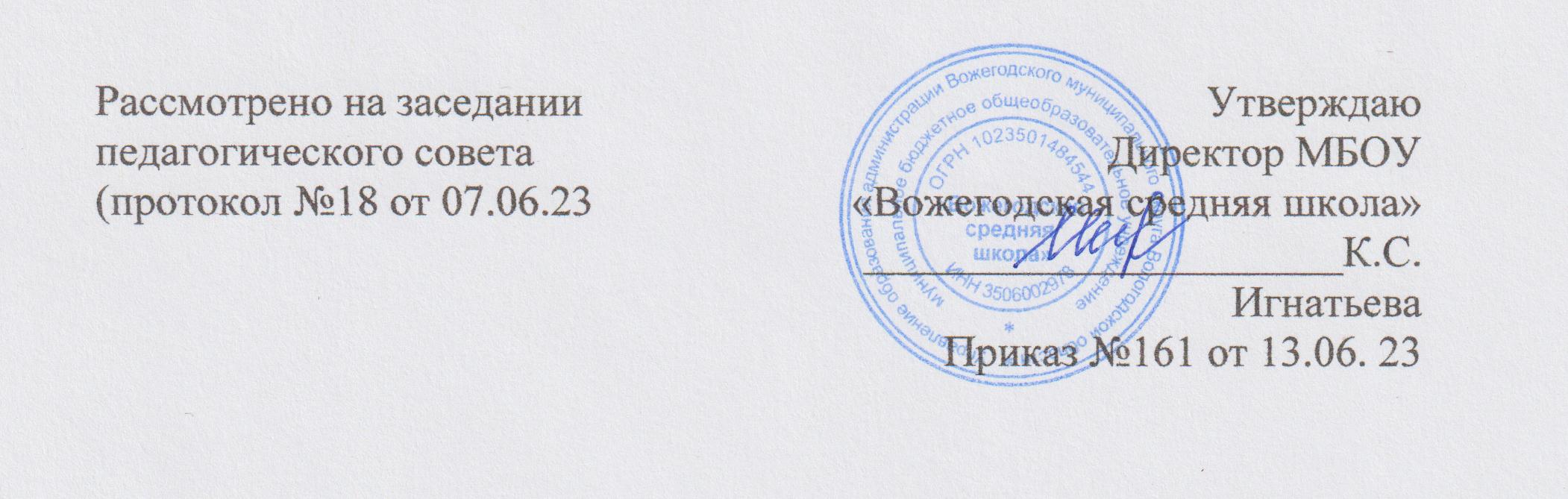 Дополнительная общеобразовательная общеразвивающая программа художественной  направленности«Хоровое пение»Возраст обучающихся – 7-16 летСрок реализации – 1 год обученияУровень программы – базовый                          Составитель – Запольская Елена Николаевна,педагог дополнительного образования  МБОУ «Вожегодская средняя школа», высшая кв. категория.                                                                                                  п. Вожега                                                                                             	2023 г.Содержание программыТитульный лист…………………………………………………………………….1Пояснительная записка……………………………………………………………нормативно-правовые документы…………………………………………………..актуальность программы…………………………………………………………….новизна программы…………………………………………………………………...педагогическая целесообразность...............................................................................цель программы……………………………………………………………………….задачи программы……………………………………………………………………..возраст детей................................……………………………………………………..сроки реализации программы.………………………….............................................ожидаемые результаты………………………………..................................................Учебно-тематический план.....................................................................................Содержание программыОрганизационно-педагогические условия реализации программыматериально-техническое обеспечение…………………..........................................дидактическое обеспечение реализации программы………………………………методическое обеспечение реализации программы……………………………….а).методы проведения занятий……………………………………………………….б). формы работы ……………………………………………………………………в). промежуточная и итоговая аттестация………………….......................................Список литературы для педагога……………………………………………….Список литературы для детей и родителей……………………………………………………………………………                                                                            Пояснительная запискаПрограмма составлена в соответствии со следующими нормативно-правовыми документами: Данная программа разработана в соответствии с нормативными документами:1. Федеральным законом от 29 декабря 2012 года № 273-ФЗ «Об образовании в Российской Федерации»2. Об утверждении Порядка организации и осуществления образовательной деятельности по дополнительным общеобразовательным программам». Приказ Министерства просвещения Российской Федерации от 9 ноября 2018 г. №196 (зарегистрирован в Минюсе 29.11.2018 года) 3. Постановлением Главного государственного санитарного врача Российской Федерации от 28 сентября 2020 г. N 28 Санитарные правила СП 2.4.3648-20 "Санитарно-эпидемиологические требования к организациям воспитания и обучения, отдыха и оздоровления детей и молодежи»4. С правилами персонифицированного финансирования дополнительного образования детей в Вологодской области, утверждёнными приказом Департамента образования области от 22.09.2021г. № ПР20-0009/215. «Об утверждении Порядка применения организациями, осуществляющими образовательную деятельность, электронного обучения, дистанционных образовательных технологий при реализации образовательных программ» приказ Министерства образования и науки РФ от 23.08.2017 № 8166. «Об утверждении Порядка организации и осуществления образовательной деятельности по дополнительным общеобразовательным программам» приказ Министерства просвещения Российской Федерации от 27 июля 2022 г. N 629 (документ действует с 1 марта 2023 года до 28 февраля 2029 года)7. «Об утверждении Целевой модели развития региональных систем дополнительного образования детей» приказ Министерства просвещения Российской Федерации от 3 ноября 2019 г. N 467 (зарегистрирован в Минюсте РФ 6 декабря 2019 года)8. «О внесении изменений в Целевую модель развития региональных систем дополнительного образования детей, утвержденную приказом Министерства просвещения Российской Федерации от 3 сентября 2019 г. № 467» приказ Минпросвещения РФ от 02.02.2021 г. N 387 (зарегистрирован в Минюсте РФ 14.05. 2021 г.)9. Устава МБУО «Вожегодская средняя школа»         Хоровое  исполнительство – добрая русская традиция коллективного музицирования. Оно способно воззвать к жизни неуловимые эмоции человека, тончайшие переливы настроении, душевные порывы, эмоциональную напряженность. Хоровое пение активизирует слух, укрепляет память, развивает творческие способности благодаря вовлечению каждого ребенка в интересную практическую деятельность. Хоровое исполнительство несет широкую образовательную функцию. Оно активизирует идеологическую направленность, психическую деятельность, воспитывает память, чувства, вкус, артистичность, выразительность, эмоциональность. Занятия в хоровом коллективе создают предпосылки для успешного воспитания слаженного детского коллектива. Дополнительная общеобразовательная программа «Хоровое пение» составлена на основе примерной программы хорового отделения детских музыкальных школ и школ искусств, изданная научно-методическим центром Художественного образования культуры Российской федерации, определяющих содержание, формы и методы музыкального образования в начальной и основной школе. Во внеклассной работе по предмету музыка хоровое пение занимает важное место и принадлежит  к основным видам музыкального исполнительства.  Оно является одним из средств разностороннего развития учащихся: музыкально – творческого и личностного. Этот вид музыкальной  деятельности имеет ряд особенностей. Эти особенности состоят в качестве музыкального «инструмента» - голосового аппарата – органа речи и пения, а так же в природе хорового пения. Важным моментом является тот факт, что правильное обучение пению с детства есть наиболее массовая форма охраны голоса, тренировки голосового аппарата. Актуальность программы	Актуальность программы состоит в сохранении, развитии и    приумножении певческого потенциала ребенка с учетом возрастных особенностей и закономерностей становления голоса, с целью развития здорового голосового аппарата. Хоровое пение является весьма действенным методом эстетического воспитания. Во время пения дети осваивают основы вокального исполнительства, развивают художественный вкус, расширяют кругозор, познают основы актерского мастерства.            Новизна           Новизна программы заключается в возможности варьирования содержания с учётом возрастного состава набранных учебных(хоровых) групп.   В основе формирования возрастных групп - физиологический принцип, который продиктован особенностями развития детского голoca. В 7-10 лет начинает формироваться голосовая мышца, в связи с чем несколько увеличивается диапазон голоса до октавы - ноны (до 1 до 2 – ре 2). В этот период, хотя и незначительно, проявляются различия в голосах мальчиков и девочек. Так, некоторые мальчики могут петь, используя грудное звучание, си - си бемоль и ля малой октавы, а девочки – ми-2 – фа-2 октавы. Но таких детей бывает не так много, для большинства характерен небольшой диапазон вследствие еще коротких и тонких голосовых связок. При пении у детей, колеблются только края связок, что и определяет фальцетное пение.Деление голосов на первые и вторые в этот период весьма условное; и после того, как дети получат прочные вокальные навыки, вторые голоса могут перейти впервые и наоборот.В старшем возрасте (11-16 лет) различия в голосах мальчиков и девочек становятся весьма существенными. У большинства мальчиков появляется настоящее грудное звучание, в то время как у девочек от природы формируется смешанный тип звукообразования. При пении у мальчиков и девочек вибрирует вся масса связок. К этому же времени полностью оформляется и голосовая мышца, которая оказывает значительное влияние на силу и диапазон голоса. Смешанный тип звукообразования значительно расширяет диапазон хора. Сила голоса в детском хоре не играет существенной роли: ведь красота детского глосса в легкости, звонкости, «серебристости». Динамическая шкала даже в старшем хоре должна находится в пределах р (пиано) – ограниченное f (форте). Многообразие красок в звучании достигается за счет эмоциональной выразительности и глубокой искренности в передаче чувств, вытекающих из всестороннего осмысления исполняемого произведения. Очень важен в развитии голоса период мутации. Мутации подвержены голоса, как мальчиков, так и девочек. В это время и у мальчиков и у девочек в голосе появляется сипота, фальшь, дети быстро устают, чего раньше не наблюдалось. У мальчиков диапазон голоса понижается на октаву и больше. Их гортань резко краснеет, нарушается дыхание, что нередко приводит к временной потере голоса. Если у девочек мутация протекает кратковременно, то у мальчиков продолжается 6-8 месяцев. Если мутация проходит не так остро, то такого мальчика можно перевести в более низкую партию.Осторожное пение во время мутации способствует более спокойному протеканию.Педагогическая целесообразность заключается в воспитании и развитии музыкальной памяти, мышления и воображения ребенка, а так же правильном певческом обучении детей с учетом возрастных особенностей и закономерностей становления голоса, с целью развития здорового голосового аппарата. В последнее наметилась тенденция к ухудшению детского здоровья. Поэтому кроме развивающих и обучающих задач, пение решает еще немаловажную задачу - оздоровительно- коррекционную.           Пение благотворно влияет на развитие голоса и помогает строить плавную и непрерывную речь. Хоровое пение представляет собой средство снятия напряжения. Для детей с речевой патологией пение является одним из факторов улучшения речи. Дети всех возрастов на хоровых занятиях раскрепощаются, у них улучшается  настроение, появляется уверенность в своих силах.          Цель программы - оптимальное певческое и эстетическое развитие каждого учащегося, воспитание потребности в общении с хоровой музыкой.          Задачи программы:Обучающие:-развитие вокально-хоровых навыков, музыкального слуха, памяти;-овладение навыками коллективного исполнительства произведений, сопровождением, без сопровождения, в унисон, многоголосия;-закрепление основ музыкальной грамоты;-знание характерных особенностей хорового пения, вокально - хоровых жанров и основных стилистических направлений хорового исполнительства.Воспитательные:-воспитание у учащихся эстетического вкуса и чувства стиля;-воспитание дисциплинированности, ответственности, аккуратности,чувства коллективизма;-воспитание у обучающихся личностных качеств, позволяющих уважать и принимать духовные и культурные ценности.Развивающие:-развитие навыков коллективного творчества;-расширение кругозора учащихся.Возраст детей, участвующих в реализации программы:тельства.  видам музыкального исполнтелтхоровое пение занимает 8888888888888888888888888888888888888888888888888888888888888888         Данная  программа рассчитана на  детей с 7- летнего возраста до 16 лет. Исходя из возрастных особенностей, в хоровом коллективе организованы следующие группы хорового пения:первая (1-4 классы);вторая (5-9 классы).Состав хоровых коллективов от 10 до 15 человек.                                                            Условия реализации программы	В детском хоровом коллективе должна быть создана атмосфера творчества, взаимопонимания, ответственности каждого за результат общего дела. Хор должен стать коллективом единомышленников. Исходя и этого, не следует жалеть, время на организацию жизни хорового коллектива: самоуправления, праздников, па поддержание и развитие традиций.	На занятиях хорового класса должны активно использоваться знания нотной грамоты пение по нотам это помогает учащимся в сознательном усвоении музыкального материала, ускоряет процесс разучивания, способствует осознанному, художественно выразительному исполнению хоровых произведений.                                                                      Формы и режим занятий      Рекомендуется делить хор на два основных состава – младший и старший. Младший хор – учащиеся младших и средних классов. Старший хор – учащиеся старших классов. На хоровых занятиях используется рабочая тетрадь.               Согласно учебному плану на занятие хорового пения отводится:    хор 1 час; 1 раз в неделю 1ч. - 34 ч.                                  Сроки реализации программы      Программа рассчитана на 34 часа в год (1час в неделю) для каждого их хоровых коллективов.             Формы проведения занятий: индивидуальные (постановка голоса), мелкогрупповые, групповые, крупногрупповые (сводная репетиция).Каждое занятие  является комплексным, так как оно включает в себя различные виды музыкальной деятельности (пение, слушание музыки, игру на ДМИ, музыкально-ритмические движения).                         Формы проведения учебных занятий:- учебное занятие;- контрольный урок; - музыкальные спектакли;       - отчетный концерт;участие в конкурсах, фестивалях;посещение концертов, музыкальных спектаклей    Каждое занятие строится по схеме:- настройка певческих голосов: комплекс упражнений для работы над певческим дыханием;- дыхательная гимнастика;- речевые упражнения; - распевание; - пение вокализов;- работа над произведениями;- анализ занятия.                                 Принципы и методы работы:Принципы:         В основе ансамблевого пения лежат следующие педагогические принципы: - единство технического и художественно-эстетического развития учащихся;- постепенность и последовательность в овладении мастерством эстрадного пения; - использование ассоциативного мышления в игровых формах работы с детьми;- принцип эмоционального положительного фона обучения; - индивидуальный подход к учащемуся. Методы: 1.Метод-демонстрация (прослушивание лучших образцов исполнения, использование наглядных пособий, личный пример);2.Словесный метод (беседа, рассказ, обсуждение, сообщение задач);3.Метод разучивания (по элементам, по частям, в целом виде);4.Метод анализа (все выступления в процессе обучения учеников желательно снимать на видеокамеру и совместно с ними анализировать, выявлять ошибки, подчеркивать лучшие моменты выступления.Ожидаемые результаты и способы определения их результативности.Одним из действенных средств стимулирования занятий является учет посещаемости, а так же различные формы контроля: проверка знаний хоровых партий в индивидуальном и ансамблевом пении.      Процесс обучения предусматривает следующие виды контроля:1. текущий, проводимый в ходе учебного занятия и закрепляющий получаемые знания, умения, навыки;2. промежуточный, который проводится в определенное время фиксирует результаты учащихся по овладению различными знаниями, умениями, навыками.	Контроль может осуществляться в следующих формах: участие в отчетных концертах, конкурсах и фестивалях.                                                                            	В течение учебного года планируется ряд творческих показов: открытые репетиции и уроки, выступления на концертах, конкурсах и фестивалях.      	Особое внимание необходимо обратить на тематические разделы и подразделы, обозначенные в примерной программе. Их следует рассматривать не как отдельные учебные темы, изучение, которых возможно последовательно, одна за другой, а как основополагающие сквозные учебные темы, разворачивающиеся на протяжении всех лет обучения в основной школе. Следует соблюдать заданную стандартом направленность рассмотрения учебного материала и придерживаться определенной логической последовательности выстраивания учебного репертуара на основе концентрического принципа.Основные показатели эффективности реализации данной образовательной программы:- высокий уровень мотивации кружковцев к вокально-хоровому исполнительству;- профессиональное самоопределение одаренных детей в области музыкально-хорового образования;- творческая самореализация воспитанников, участие вокально-хоровых коллективов в смотрах-конкурсах, фестивалях, концертно-массовых мероприятиях.                                 Критерии определения оценкиОсновными критериями определения оценки учащихся являются:- уровень сформированности вокально-исполнительских навыков; - степень выразительности исполнения; - проявление совместной творческой активности;- умение слышать участников ансамбля (хора) и не выделяться из общего звучания. При этом также учитывается участие учащегося в концертной деятельности, конкурсах и фестивалях. Выпускники, проявившие особые способности и склонности к профессиональному вокальному исполнительству, подготавливаются к поступлению в колледжи соответствующего профиля.                       Ожидаемые результаты:В течение обучения ребенок должен научиться:1. певческой установке;2. рефлекторным навыкам дыхания и укрепления дыхательной мускулатуры;3. работе гортани в пении;4. пению легато, нон легато;5. активной артикуляции;6. развитию гармонического слуха;7. чистому интонированию тона, полутона, интервалов;8. пению форте и пиано;9. пению в вокальном ансамбле в унисон.                                                                     Содержание программыРаздел 1. Вокальная работа (12 часов)Тема 1. Дыхание (4 часа)Дыхание перед началом пения. Одновременный вдох и начало пения. Различный характер дыхания перед началом пения в зависимости от характера исполняемого произведения: медленное, быстрое. Смена дыхания в процессе пения; различные его приёмы. Цезуры. Знакомство с навыками «цепного» дыхания. Роль певческого дыхания в звукообразовании. Пение упражнений на разные виды дыхания. Опорное дыхание. Важно объяснить певцам различные ощущения: напряжение дыхательных мышц, ощущение столба воздуха, усиление вибрационных ощущений. Найденное чувство опоры – основа удобства голосообразования. Немаловажная связь дыхания с другими элементами фонации – атакой, силой, тембром звука и т.д.Тема 2. Атака звука (2 часа)Атака- начало певческого звука. Виды атаки: мягкая, твёрдая, придыхательная. В исполнительской практике работы с детьми используется мягкая и твёрдая атака. Основа звучания – мягкая атака, обеспечивающая чистоту интонации, мягкий приятный звук и благоприятный режим работы голосовых связок. Объяснение механизма работы – голосовые связки при мягкой атаке смыкаются одновременно с посылом дыхания.                                                                                    Целесообразно использовать энергичную подачу звука – твёрдую атаку – при инертности голосового аппарата. Механизм работы голосовых связок при твёрдой атаке – смыкание голосовых связок до начала звука и быстрое размыкание давлением воздуха. Характер звука при твёрдой атаке яркий, энергичный, даже жёсткий, но не форсированный. Пример видов атак и стилей исполнения: колыбельная поётся мягкой атакой, маршевые песни твёрдой.  Выбор репертуара, упражнений для распевания – преимущественно с мягкой атакой звука, но также включаются энергичные по характеру, подвижные по темпу сочинения, ориентированные на твёрдую атаку извлечения звука.Тема 3. Артикуляция (4 часа)Тембр голоса у детей младшего школьного возраста чрезвычайно неровен, что наиболее ярко проявляется в пёстром звучании гласных, так как образование певческих гласных, резко отличается от разговорных. При непосредственном возникновении, все гласные имеют одинаковый первоначальный тембр, определённую высоту и силу. 	 Главное условие хорошего звучания – сохранение высокой позиции на всех звуках диапазона детского голоса. Особенно полезны в этом плане песни с нисходящим движением.После пения отдельных гласных следует перейти к их чередованию в упражнениях и песнях.Особое значение воспитания навыка красивого пения гласных имеют русские народные песни с мелодиями, в которых встречаются характерные распевы, являющиеся замечательной школой вокального мастерства. Они помогут добиться большей напевности, льющегося, протяжного звука.       Тема 4. Дикция (2 часа)Если гласные определяют сам процесс пения, то согласные, прежде всего, влияют на дикцию, а потом так же требуют особого внимания. При произношении одних гласных необходимо активное движение языка (р, т, д ),другие – вызывают утечку воздуха (ж, ш ), третьи – требуют значительного выдоха (в, ф, з ).С одной стороны, согласные важны для речи, с другой – часто нарушают устойчивость гортани и нормативную работу дыхания. Как же объединить две противоположные тенденции? Практика показала: согласные должны произноситься не только чётко, но и чрезвычайно кратко и энергично. Чтобы добиться лёгкости в произношении согласных, следует использовать в работе различные скороговорки, упражнения на различные сочетания согласных с гласными.                                         	Серьёзная работа над дикцией освободит и разовьёт весь артикуляционный аппарат детей, который у них бывает часто крайне пассивен.Раздел 2. Распевание (11 часов)Тема 5. Система упражнений (комплекс) (8 часов)1.Артикуляционная гимнастика.                                                                     Помогает включить в работу весь корпус, мимические мышцы лица и весь голосовой аппарат. Так как с помощью нее прорабатываются все мышцы, кровь приливает к этим частям тела и даёт положительный результат. 2. Упражнения на развитие дыхания.   Помогают в освоении правильного певческого дыхания, раскрепощают ребёнка и избавляют от зажатости. Происходит работа через ассоциативное восприятие, что помогает в осознании дыхательной работы на доступном уровне.3. Интонационно-фонетические упражнения.Помогают понять переход от разговорной речи к певческой деятельности. Сглаживание регистров.4. Голосовые сигналы до речевой коммуникации.Разогрев голосовых связок. Сглаживание регистровых переходов. Расслабление в работе гортани.5.Вокально - интонационные упражнения.                                                           Это распространённые вокальные упражнения, но выполняющиеся с теми же задачами, что стояли в предыдущих упражнениях и с теми же ощущениями. Пение на одном звуке, пение в пределах квинты. Упражнения на развитие и расширение диапазона голоса и т.д. Каждое занятие начинается с этого комплекса упражнений, рассчитанного на 15 минут. После этого идёт работа над произведениями, в которых выполняются те же задачи, формируются те же ощущения, знания, умения и навыки.Тема 6. Фонопедическая система В.Емельянова(3 часа)На протяжении многих лет, во многих коллективах детский голос был объектом эксплуатации. Вследствие этого многие дети в раннем возрасте потеряли голоса и больше никогда не смогли вернуться к певческой деятельности.Детский голосовой аппарат – нежный материал и здесь нужно помнить заповедь врачей – «не навреди!» Поэтому,  В. Емельянов обратился к этой проблеме и с медицинской точке зрения, и с педагогической, и с вокальной, и создал свою современную методику «Фонопедическая система В.Емельянова».В его системе представлено много упражнений, которые классифицированы по разделам:                                                                             1) артикуляционная гимнастика.   2) интонационно-фонетические упражнения.  3) голосовые сигналы доречевой коммуникации.                                              4) упражнения на развитие дыхания, вибрато, грудного и головного регистра.                                                                                                                 Все упражнения из этой области, которые используются на занятиях в ассоциативном восприятии, доступны и понятны детям.Раздел 3. Работа над ансамблем и строем (11 часов)Тема 8. Ансамбль (6 часов)Воспитание ансамблевых навыков, состоящих из младших школьников, задача трудная. Ансамбль – совместное, согласованное во всех отношениях исполнение произведения. Достичь такого пения бывает нелегко из-за того, что у детей младшего школьного возраста часто не хватает не столько умений и навыков, сколько внимания и выдержки.                 Поэтому руководителю следует постоянно вовлекать детей в активную работу и развивать в них чувство ответственности, как у всех за одного, так и у каждого за коллектив.                  Для достижения единства в ансамбле, все компоненты одинаково важны: интонационная слаженность, единообразие манеры звукообразования, ритмическая и темповая слитность, динамическая одноплановость партии в каждый данный момент, одновременное начало и окончание произведения целиком и отдельных его частей, и т.д.                                         Ритмический ансамбль проявляется в чуткости детей к пульсации основной метрической доли. В развитии этого навыка главная роль принадлежит двигательным компонентам. Полезно отхлопывать, отстукивать ритмический рисунок произведения. Пропевание вокальных произведений без руководителя тоже помогает выработке ритмической и темповой устойчивости.            В младшем возрасте только начинают проявляться индивидуальные особенности каждого голоса, то есть тембр, поэтому забота об их развитии – прямая обязанность хормейстера. В хоровой работе следует стремиться к созданию единой манеры звуковедения, но не к нивелировке голосов.  На ансамбль оказывает влияние строение мелодической линии каждой партии, метроритмическое и  ладотональное развитие, склад письма, тесситура, нюансы и темп. В каждом конкретном случае руководитель должен определить характер трудности и найти пути её преодоления. В этом ему поможет глубокое изучение партитуры.Тема 9. Строй (4 часа)Особое значение имеет работа над строем. Достижение достойного пения во многом зависит от умения вокалистов сознательно интонировать на основе накопленных вокальных навыков и музыкальных знаний, а так же – от степени развитости слуха.                                                                                Строй, принято рассматривать с двух сторон: мелодический и гармонический. Специальная тренировка мелодического и гармонического слуха детей создаёт нужные предпосылки для достижения стройного пения.                                                                                                    Особенно важно научить детей петь тоны и полутоны (большие и малые секунды). Терции (большие и малые), так как они являются основным показателем лада. На секундах, терциях и их обращениях основываются все музыкальные сочинения. Всё, что говорилось о строе, в большей степени относится к пению acapella. Воспитание унисона – очень важная часть вокального дела. Но при этом у детей развивается только мелодический слух. А полноценное музыкальное развитие предполагает серьёзную работу над совершенствованием гармонического слуха. И чем раньше начнётся эта работа, тем плодотворней станет весь процесс вокальных занятий.            	Гармонические упражнения позволят перейти к двухголосию. Начинать следует с несложных песен с приёмом «эхо», затем – канонов, потом – двухголосие с большим расстоянием между голосами, а затем двухголосные сочинения.Раздел 4. Репертуар (14 часов)Тема 10. Разучивание вокальных произведений (14 часов)Для этого надо, чтобы обучающиеся поняли, чего хочет от них добиться руководитель. А для этого нужно научить детей понимать язык жестов дирижёра: «внимание», «дыхание», «начало пения», «окончание пения» и т.д. Впервые два года работа с произведениями идёт с голоса.  На последующих годах обучения желательна работа с нотным текстом. Разучивание песни происходит по мотивам, затем по фразам, предложениям и т.д. Анализ словесного текста и его содержания. Разбор фразировки вытекающей из музыкального и текстового содержания. Разбор различной динамики. При разучивании одноголосного произведения работа идёт со всей группой ансамбля. После разучивания произведения обязательно следует проводить индивидуальный опрос, помогающий выяснить качественный уровень выученного произведения и планирования работы дальше. Младший хор.Певческая установка, положение корпуса, головы, артикуляция при пении, Навыки пения, сидя и стоя.Дыхание  перед началом пения. Одновременный вдох и начало пения. Различный характер дыхания перед началом пения в зависимости от характера исполняемого произведения. Смена дыхания в процессе пения; различные приемы (короткое и активное дыхание в быстром темпе, спокойное и активное в медленном). Цезуры. Знакомство с навыками “цепного” дыхания. Естественный, свободный звук без крика и напряжения (форсировки). Преимущественно мягкая атака звука. Округление гласных, способы их формирования в различных регистрах. Пение non legato и legato. Нюансы – mf,  mp,  p,  f.Развитие дикционных навыков. Гласные и согласные, их роль в пении. Взаимоотношение гласных и согласных в пении. Отнесение внутри слова согласных к последующему слогу.Старший хор.Закрепление и совершенствование навыков, полученных в младшем хоре. Развитие свободы и подвижности артикуляционного аппарата за счет активизации работы губ и языка. Выработка навыка активного и четкого произношения согласных. Развитие дикционных навыков в быстрых и медленных темпах. Сохранение дикционной активности при нюансах p и  pp.Различная атака звука. Исполнение пауз между звуками без смены дыхания (стаккато). Совершенствование навыков “цепного” дыхания. Развитие навыков хорового исполнительства и артистизма.Младший и старший хор.Анализ словесного текста и его содержания. Разбор тонального плана, ладовой структуры, гармоничной канвы произведения.Членение на мотивы, периоды, предложения, фразы, Определение формы.Фразировка, вытекающая из музыкального и текстового содержания. Различные виды динамики. Многообразие педагогических возможностей исполнения произведений: пение в строго размеренном темпе, сопоставление двух темпов, замедление в конце произведения, замедление и ускорение в середине произведения, различные виды фермат. Воспитание и понимание дирижеского жеста.Основные содержательные линии. Обогащение опыта эмоционально-ценностного отношения учащихся к музыке и хоровым занятиям;Усвоение хоровых произведений и знаний о музыке;Овладение способами музыкально-учебной деятельности (музыкально-хоровые умения и навыки);Обогащение опыта учебно-творческой музыкальной деятельности.                               Каждая из указанных содержательных линий находит свое воплощение в целевых установках учебной программы и получает последовательное много аспектное раскрытие в содержании музыкально-хорового образования.Обогащение опыта эмоционально-ценностного отношения к музыке в период обучения в школе осуществляется в первую очередь за счет расширения диапазона изучаемых хоровых произведений в жанрово-стилевом отношении, более широкого представления в репертуаре образцов народной и профессиональной (классической и современной) музыки как светской, так и духовной. Важной составляющей изучаемого учащимися музыкально-хорового репертуара становятся образцы современной популярной музыки. Усвоению хоровых произведений помогает работа над словом, музыкальной и поэтической фразой, формой всего произведения, умение почувствовать и выделить кульминационные моменты, как всего произведения, так и отдельных его частей. В числе музыкальных знаний приоритетное значение приобретает знание нотной грамоты и навыки сольфеджирования, так как работа по нотам, а затем и  хоровым партитурам помогает  учащимся  сознательно воспринимать музыкальные произведения, значительно ускоряет процесс разучивания.  Пение по нотам необходимо сочетать с пением по слуху, так как именно пение по слуху способствует развитию музыкальной памяти. В исполнительской деятельности обозначаются умения связанные с интерпретацией разучиваемых и исполняемых произведений:Интуитивно, а затем и в определенной мере осознанно исполнить произведение в своей исполнительской трактовке;Предложить свой вариант исполнительской трактовки одного и того же произведения;Сравнивать различные интерпретации и обоснованно выбирать из них предпочтительный вариант;Оценивать качество воплощения избранной интерпретации в своем и другом исполнении.Наряду с умениями в программе очерчивается круг музыкально-хоровых навыков: певческой установки, звукообразования, певческого дыхания, артикуляции, хорового строя и ансамбля (в процессе пения без сопровождения и с сопровождением); координация деятельности голосового аппарата с основными свойствами певческого голоса (звонкостью, полетностью и т.д.), навыки следования дирижерским указаниям.      Особую группу составляют слуховые навыки, среди которых основополагающее значение имеют навыки слухового контроля и самоконтроля за качеством своего вокального и общехорового звучания.      Опыт музыкально-творческой учебной деятельности формируется в творческом самовыражении учащихся в сольном, ансамблевом и хоровом пении, одноголосном, двухголосном и трехголосном исполнении образцов вокальной классической музыки, народных и современных песен с сопровождением и без сопровождения; в обогащении опыта вокальной импровизации.          Основной формой работы школьного хора являются групповые занятия. С одной стороны, небольшое количество детей в группах дает возможность максимального использования принципа индивидуального подхода к ученику, но с другой – нарушает главную идею хорового искусства – идею коллективного творчества.         В общеобразовательной школе создаются два хора – младший и старший, что обусловлено физиологическими особенностями развития школьников.ОСНОВНЫЕ ЗАДАЧИ И ВОКАЛЬНО-ХОРОВЫЕ НАВЫКИ  МЛАДШЕГО ХОРА1. Перед началом пения приучать детей принимать правильную певческую установку.2. Освоение навыка одновременного начала пения (вдох – начало фонации).3. Освоение дыхательных навыков, опираясь на выразительное исполнение фразы.4. Освоение навыка кантиленного пения.5. Уметь исполнять музыкальную фразу, одновременно начинать и заканчивать еѐ.6. Вырабатывать у детей сознательное и критическое отношение к своему пению.7. Свободно и легко исполнять вокальные упражнения на основе народных попевок и песенок.8. Свободно владеть артикуляционным аппаратом, непринужденно выговаривая несложные пословицы, скороговорки.9. Знать необходимые штрихи: легато, стакатто, уметь исполнять. Освоить приемы звуковедения (цепное дыхание).10. Умение слышать несколько мелодических линий, тембров в музыке;11. Слышать количество звуков (в созвучии, аккорде).12. Слышать консонанс и диссонанс.13. Исполнять ритмическое двухголосие.14. Слышать нижний звук из двух звучащих.15. Исполнять каноном.16. Уметь вслушиваться в соседний голос.17. Выразительно исполнять одноголосное произведение.В младшем хоре за год должно быть пройдено 4-6 произведений, как одноголосых, так и двухголосных с  сопровождением различных по содержанию и характеру. Песни должны быть в умеренно быстрых иумеренно медленных темпах, с динамикой от пиано до меццо – форте, с диапазоном от «до» первой октавы до «ре», «ми» второй октавы. Петь легким, светлым, мягким звуком. Развивать свободу артикуляционногоаппарата, активизируя работу губ, языка. Особое внимание уделять упражнениям на многоголосие, используя различные виды: подголосное, каноническое, гармоническое.Добиваться унисона, соблюдения динамической ровности и одинакового произношения текста. Дети должны понимать дирижерский жест.ОСНОВНЫЕ ЗАДАЧИ И ВОКАЛЬНО-ХОРОВЫЕ НАВЫКИ СТАРШЕГО ХОРАОсновой репертуара среднего хора является двухголосная музыка. В формировании навыка многоголосного пения особое значение имеет развитие гармонического слуха с помощью специальных упражнений по двух-трехголосным созвучиям: каноны (2-3-хголосные), гармонические последовательности:1. Продолжать работу по совершенствованию певческих навыков: пение на «цепном дыхании» от широкой кантилены до легкого стаккато.2. Развивать дикционные навыки в быстрых и медленных темпах.3. Исполнять двухголосные каноны. Уметь оценивать качество своего пения.1. Петь без сопровождения.2. Вырабатывать певческое вибрато.3. Формировать механизм прикрытия звука.4. Управлять голосовыми регистрами.5. Владеть навыками многоголосного пения.6. Выразительно исполнять классическую, народную, современнуюмузыку.7. Совершенствовать строй и ансамбль в произведениях различного склада изложения.8. Сознательно отвечать на все указания дирижера, касающиеся художественно-исполнительского плана произведения.   В старшем хоре за год должно быть пройдено 4-6 произведений как с сопровождением, так и без сопровождения, различного склада и фактуры изложения, в котором используются разнообразные средства музыкальногоязыка в диапазоне от «ля-си» малой октавы до «фа-соль» второй октавы. Перед руководителем хора встают задачи концертно-исполнительские. Весь изучаемый в течение учебного года материал (репертуар) реализуется вконцертных выступлениях, каждое из которых является результатом, показателем и стимулом в процессе занятий. Концертные выступления могут быть: конкурсными, отчетными, тематическими; средняя норма 2-4 выступления в год. Каждое выступление нужно проанализировать в совместном обсуждении с детьми, при этом первые свои впечатления овыступлении хора должны высказать дети, а затем общую оценку дает руководитель хора.КАЧЕСТВА ХОРОВОЙ ЗВУЧНОСТИК элементам хоровой звучности следует отнести: ансамбль, срой, тембр, громкость. Успех музыкально-исполнительской деятельности хорового коллектива определяют выше перечисленные параметрызвучания.В работе с хоровым коллективом хормейстеру следует особо обратить внимание на вокально-хоровую дикцию.Специфика вокально-хоровой дикции - в продолжительном выдерживании звука на гласных, в нейтрализации гласных, произнесении их в разных регистрах с меньшей степенью редуцирования.Отличительной особенностью вокально-хоровой дикции является использование всеми певцами хора единых правил и приемов артикуляции:1. Гласные в музыке являются ритмическими гранями, хормейстеру добиваться идеальной согласованности их произнесения.2. Красивое, выразительное звучание гласных обеспечивает красоту вокального звука, и наоборот.3.Если в слове две гласные стоят рядом, то в пении их нельзя «сливать» - вторую гласную нужно спеть на новой атаке.4. Согласные произносятся в самый последний момент. Согласная, завершающая слог, присоединяется к следующему слогу.5. Согласные в пении произносятся на высоте гласных, к которым они примыкают (невыполнение этого правила ведѐт к хоровой практике, к так называемым «подъездам», нечистому интонированию).6. Нечеткое, невнятное произношение заканчивающих слово согласных затрудняет понимание текста.7. В быстром темпе следует произносить слова легко, «близко» и очень активно, с минимальными движениями артикуляционного аппарата.8. В спокойных, распевных, лирических сочинениях текст произносится мягко; в драматических - энергично, жестко, экспрессивно; в маршевых - твердо, скандировано.Наилучшие условия для создания дикционного ансамбля – умеренная сила звучания в средней части диапазона хоровых партий. Строй - в основе стройного пения хоровой партитуры лежит верное исполнение интервалов. Важным условием становления хорошего строя является воспитание у певцов ощущения интонационной памяти. Если певцы ясно представляют интонационные связи не только между соседними, но и более дальними звуками, расположенными на расстоянии и стабильным. Стабильности строя помогает также чувство лада и ощущение его опорных звуков. Особо важно отметить, что работа в хоре должна проходить только по партитурам. Современная хоровая музыка, для которой характерно появление новых  ладовых систем, использование политональности, ставит перед исполнителем сложные задачи. Если певцы не ориентируются в системе незнакомых ладов, то они не смогут осознано исполнить данное произведение. Практика показывает, что хоровой строй чаще склонен к понижению, чем к повышению (так как при любом движении, возникает дополнительное напряжение, требующих определенных усилий для удержания позиций). Большое значение для поддержания строя имеет правильный выбор тональности. Целесообразно репетировать произведение в тональности на полутон выше той, в которой оно написано. На концерте же исполнять в оригинальной тональности, которая благодаря новизне для уха певцов будет восприниматься свежо, что непременно улучшит качество строя.На конкретное занятие должна быть продумана программа:1. Распевание и упражнение - в связи с вокальными задачами на данном этапе становления хора.2. Порядок работы над произведениями.3. Разбор нового, работа над технической стороной ранее разученного, пропевания выученного, репетиция конкретныхмоментов.Необходимо предусмотреть многие факторы:1. Степень утомляемости в конкретный момент занятий (утро – вечер).2. Время использования грамзаписей, беседы, разговоры, объявления. Главным условием успешной работы детского хора является: развитие у детей устойчивого интереса и потребности к совместному пению, тогда этот вид творческой деятельности окажет благотворное влияние на музыкально-эстетическое воспитание каждого ребенка и творческое развитие всего коллектива. Руководитель хора должен продумывать целесообразность каждого урока, добиваясь определѐнных результатов по тематике и художественным задачам: весь ход занятий, методика и структура урока должны соответствовать учебной программе.                                                                                     Учебный  план                                                                           Календарно-учебный график     Организационно-педагогические условия реализации программыМатериально-техническое обеспечение В кабинете музыки, где проходят занятия, должно быть достаточное количество стульев, удобных для пения сидя, доска с нотными линейками, шкафы для учебных пособий, наглядный материал, видео- и аудиопособия, методический материал, детские музыкальные инструменты (ДМИ), фонограммы, магнитофон, фортепиано.    Для реализации программы используются: плакат с изображением фортепианной клавиатуры; слайды, иллюстрации, фотографии, приложенные к просмотру фильмов, фонограммы песен; аудио – видео записи известных хоровых коллективов. Методическое обеспечение  программыНаглядный материал:Таблицы;Портреты композиторов;Нотный стан;Музыкальные произведения в CD,аудио,флеш  записи.Работа с родителями:Консультации для родителей;Концерты, игровые праздники;Участие в родительских собраниях и подготовке к выступлениям;Оформление стенда.Методы и приемы работы:Методы формирования сознания учащегося:Показ;Объяснение;Инструктаж;Разъяснение;Методы формирования деятельности и поведения учащегося:Самостоятельная работа;Иллюстрация;Методы стимулирования познания и деятельности:Поощрение;Контроль;Самоконтроль;Оценка;Самооценка;Вручение подарка;Одобрение словом;Методы поощрения:Благодарность;Благодарственное письмо родителям и др.                                                     Список литературы для учителя:1.Дубровская Е.А. Ступеньки музыкального развития: Пособие для музыкальных руководителей образовательных учреждений [Текст]–М., Просвещение, 2004. 2. Власенко О.П. Музыкально - эстетическое развитие школьников [Текст] - Волгоград, Учитель, 2007.3. Кучер Н.И. Программы дополнительного художественного образования детей [Текст] – М. Просвещение, 2007.4. Программа «Вокал». Под редакцией Т. Н. Овчинниковой [Текст] – М., Просвещение, 1986.5. Программы по учебным предметам. Программы внеурочной деятельности 1-4 классы [Текст] – М., Академкнига,2011.6.Программа «Сольное пение». Под редакцией В.И.Лейбсона. Сб. Программы для внешкольных учреждений и общеобразовательных школ [Текст]– М.,  Просвещение, 1995.7.Развитие голоса. Координация и тренаж.[Текст] – Санкт – Петербург,1997.8.Развитие музыкальных способностей детей.[Текст] – Ярославль, 1997.9.Суязова Г.А. Мир вокального  искусства.1-4 классы: программа, разработки занятий, методические рекомендации [Текст] – Волгоград, Учитель, 2009.10. Что надо знать о детском голосе. [Текст]– М., 1992.11. Настольная книга, школьного учителя - музыканта. Ю.Б. Алиев [Текст] – М., «Владос», 2000.Список литературы для обучающихся:Работа с детским хором. Под редакцией В.Г.Соколова. [Текст] - М., 1981.        Н.Л. Кряжева Развитие эмоционального мира детей. [Текст] – Ярославль, 1997г.Э.Г. Чурилова Методика и организация театрализованной деятельности. [Текст] – М., 2001г.Словари и справочникиА.Н. Должанский Краткий музыкальный словарь. [Текст] - М., 1966г.И.С Кочнева, А.С. Яковлева Вокальный словарь [Текст] – Л., 1988г.Л.В Михеева. Музыкальный словарь в рассказах [Текст] – М, 1986г.Ю.Е Юцевич. Словарь музыкальных терминов [Текст] – Киев, 1988г.Контрольно-оценочные материалыТема 1. Организационное занятие.Задание: Спеть любую распевку, попевку, выполнить дыхательное упражнение, обращая внимание на качество интонирования, знание мелодии и текста распевок, попевок и дыхательных упражнений.Критерии оценки: Высокий уровень: Знание мелодии и текста попевок, распевок и дыхательных упражнений. Внимательное пение, способность улучшить качество пения. Лёгкость в исполнении попевок, распевок. Умение исполнить распевку в быстром темпе.Средний уровень: Знание мелодии и текста попевок, распевок и дыхательных упражнений. Не всегда понимает, как можно улучшить качество пения. Трудности в исполнении распевки в быстром темпе.Низкий уровень: Обучающийся не знает мелодию и текст распевок, попевок. Поёт неуверенно. Исполняет попевки и распевки только по партитуре. Правильно выполняет дыхательные упражнения.Тема 2. Певческая установка. Певческое дыхание. Цепное дыхание.Задание: Исполнение (пение) куплета и припева песни русского композитора по одному или дуэтом, обращая внимание певческую установку, качество интонирования и используемый вид дыхания.Критерии оценки: Высокий уровень: Обучающийся владеет и соблюдает правильную певческую установку. Обучающийся использует диафрагматическое дыхание, умеет использовать цепное дыхание (при пении дуэтом, группой). Дышит между фразами, не разрывая слова. Дыхание спокойное. Обучающийся рассчитывает певческое дыхание на длинную фразу. Средний уровень: Обучающийся владеет и соблюдает правильную певческую установку. Обучающийся использует диафрагматическое дыхание только в начале пения, а далее использует только грудное. Умеет использовать цепное дыхание (при пении небольшим ансамблем, в группе). Дышит между фразами, но не всегда дыхания хватает на длинную фразу. Низкий уровень: Обучающийся владеет и соблюдает правильную певческую установку. Обучающийся использует только грудное дыхание. Берёт дыхание только на небольшую фразу. Не умеет рассчитывать дыхание на длинную музыкальную фразу. Во время цепного дыхания дышит одновременно с другим певцом (хористом).Тема 3 Музыкальный звук. Высота звука. Основы чистого интонирования. Унисон. Задание: Исполнение (пение) куплета и припева песни русского композитора по одному и дуэтом (пение в унисон), обращая внимание на качество интонирования и умение петь в унисон.Критерии оценки: Высокий уровень: Чистое интонирование мелодии песни. Понимание основы чистого унисона и умелое пение унисона в дуэте и в хоре. Средний уровень: Чистое интонирование мелодии песни. Понимание основы чистого унисона, но неточное пение в унисон. Низкий уровень: Чистое интонирование только с помощью учителя. Отсутствие унисона.Тема 4 Основные правила звуковедения. Виды штрихов и дирижёрские жесты.Задание: Исполнение (пение) куплета и припева песни русского композитора по одному, обращая внимание на качество интонирования, использования обучающимся штрихов и понимания певцом дирижёрских жестов.Критерии оценки: Высокий уровень: Понимание обучающимся дирижёрских жестов, исполнение мелодии любым предложенным штрихом. Средний уровень: Обучающийся понимает дирижёрский жест, но допускает незначительные ошибки во время исполнения мелодии.Низкий уровень: Обучающийся исполняет мелодию нужным штрихом только по словесному объяснению и демонстрационного показа учителем. Дирижёрский жест не понимает. Тема 5 Правильная дикция и артикуляция в детском хоре. Задание: Исполнение (пение) куплета и припева песни русского композитора по одному, дуэтом или небольшим ансамблем, обращая внимание на качество интонирования, дикцию и артикуляцию.Критерии оценки: Высокий уровень: Обучающийся знает особенности певческой дикции и артикуляции. Соблюдает правила во время пения. Чисто интонирует мелодию, понимает дирижёрский жест. Средний уровень: Обучающийся знает особенности певческой дикции и артикуляции. Соблюдает правила во время пения, но иногда допускает ошибки. Чисто интонирует мелодию, понимает дирижёрский жест. Низкий уровень: Обучающийся знает особенности певческой дикции и артикуляции, но не умеет использовать теоретические знания на практике. Неточно интонирует мелодию, понимает дирижёрский жест. Тема 6 Формирование чувства ансамбля.Задание: Исполнение (пение) куплета и припева песни русского композитора детским хоровым коллективом, обращая внимание на качество интонирования соблюдение ансамбля в хоре.Критерии оценки: Высокий уровень: Обучающиеся чисто интонируют мелодию. Чистое унисонное интонирование в любых темпах и ладах со сложным ритмическим рисунком. Исполняют несложные двухголосные песни без сопровождения. Знают и соблюдают основы цепного дыхания.Средний уровень: Обучающиеся чисто интонируют мелодию, но иногда допускают ошибки. Чистое унисонное интонирование в умеренном темпе. Исполняют несложные двухголосные песни, с незначительной гармонической поддержкой аккомпанемента. Знают и соблюдают основы цепного дыхания.Низкий уровень: Обучающиеся допускают ошибки при пении. Отсутствует унисонное интонирование мелодии. Исполняют лёгкие двухголосные песни только с гармонической поддержкой аккомпанемента. При пении песни не соблюдают основы цепного дыхания.Тема 7 Формирование сценической культуры. Работа над образом.Задание: Исполнение (пение) песни русского композитора детским хоровым коллективом, обращая внимание на качество интонирования, умения донести образ до слушателей, умения держаться на сцене.Критерии оценки: Высокий уровень: Чистое интонирование мелодии, пение в характере песни. Уверенная манера поведения на сцене, умение выполнять несложные движения под музыку. Умение держать микрофон без рекомендаций учителя. В завершении песни-поклон.Средний уровень: Чистое интонирование мелодии. Во время пения отводит микрофон от губ, на сцене держится скованно. Движения под музыку забывает. В конце пения выполняет поклон только после напоминания учителем.Низкий уровень: Чистое интонирование мелодии. Во время пения с микрофоном обучающийся забывает текст песни, убирает микрофон от губ. Движения под музыку не выполняет. Поёт не в образе музыкального произведения. В конце пения не кланяется, а поспешно уходит со сцены.№                                Наименование тем и разделовКол-во часовКол-во часовКол-во часовВсегоТеорияПрактика        Формы промежуточной       аттестацииТема 1.Дыхание613прослушивание3-5«Цепное дыхание»12прослушивание6-7Атака звука11исполнение8-10Гласные и согласные звуки в пении12исполнение11Артикуляционная гимнастика1исполнение12-13Дикция11прослушиваниеТема 2. Фонопедическая система В. Емельянова312прослушивание14-16Фонопедическая система В. Емельянова12исполнение17-23Система упражнений26исполнение24-25Унисонный11исполнение26-27Дикционный11                                  тестовые задания28-29Темповой11исполнениеСтрой13контрольный зачетИтого341123исполнение№ п/пНазвание темыФорма проведенияДатаКоличество часов1Вводное занятие. Сбор учащихся. Инструктаж по технике безопасности, гигиене и охране голоса. Вокальные упражнения.Беседа12Дыхательные, артикуляционные, вокальные упражнения. Разучивание песни.Музицирование,показ. пение13Работа над исполнением песни. Работа над дикцией. Музицирование,показ, пение14Музицирование, показ,пение15Дыхательные и артикуляционные упражнения.Разучивание песни.Музицирование,показ ,пение16Звуковедение. Сценическая отработка номера.Музицирование,показ ,пение17Работа над тембровой окраской голоса.Выразительное исполнение песни.Музицирование,показ пение18Вокальные упражнения. Работа над дикцией. Музицирование,показ ,пение19Дыхательные и артикуляционные упражнения.Музицирование,показ, пение110Партии в хоре. Сценическая отработка номера.Музицирование,показ ,пение111Вокальные упражнения. Разучивание песни.Музицирование,показ, пение112Работа над дикцией. Музицирование,показ, пение113Дыхательно-певческие упражнения. Разучивание песни.Музицирование,показ, пение114Разучивание песни. Музицирование,показ, пение115Сценическая отработка номера. Работа над дикцией.Музицирование,показ, пение116Вокальные упражнения. Повторение выученных песен. Музицирование,показ пение117Жанровое разнообразие музыки. Беседа.Музицирование,показ пение118Типы голосов. Разучивание песни. Музицирование,показ пение119Работа с солистами. Формирование певческих навыков. Музицирование,показ пение120Вокальные упражнения. Разучивание песни.Музицирование,показ, пение121Музыкальная игра «Эхо». Музицирование,показ. пение122Вокальная работа над песней.Музицирование,показ, пение123Вокальные упражнения.Музицирование,показ. пение124Выразительное исполнение песни. Музицирование,показ пение125Слушание и анализ музыкальных  произведений.Музицирование,показ .пение126Сценическая отработка номера. Работа над произведением.Музицирование,показ пение127Артикуляционные речевки. Работа над песнями.Музицирование,показ. пение128Слушание и анализ музыкальных произведений. Отработка вокально-хоровых навыков.Музицирование,показ ,пение129Звуковедение. Разучивание песни.Музицирование,показ, пение130Вокальные упражнения.Музицирование,показ, пение131Дыхательные и артикуляционные упражнения.Музицирование,показ ,пение132Роль песни в жизни человека. Беседа. Повторение выученных песен.Показ.пение,анализирование133Подготовка к концерту. Повторение песен.Участие в концертах.134Выступление на итоговом концерте.Участие в концертах.1